Приложение к постановлениюадминистрации города от                №  «Приложение к постановлениюадминистрации города от 23.03.2018  № 176СХЕМА размещения рекламных конструкцийпо улицам Северо-Енисейской и 2-й Озерной в Железнодорожном районе города Красноярскамасштаб 1:4000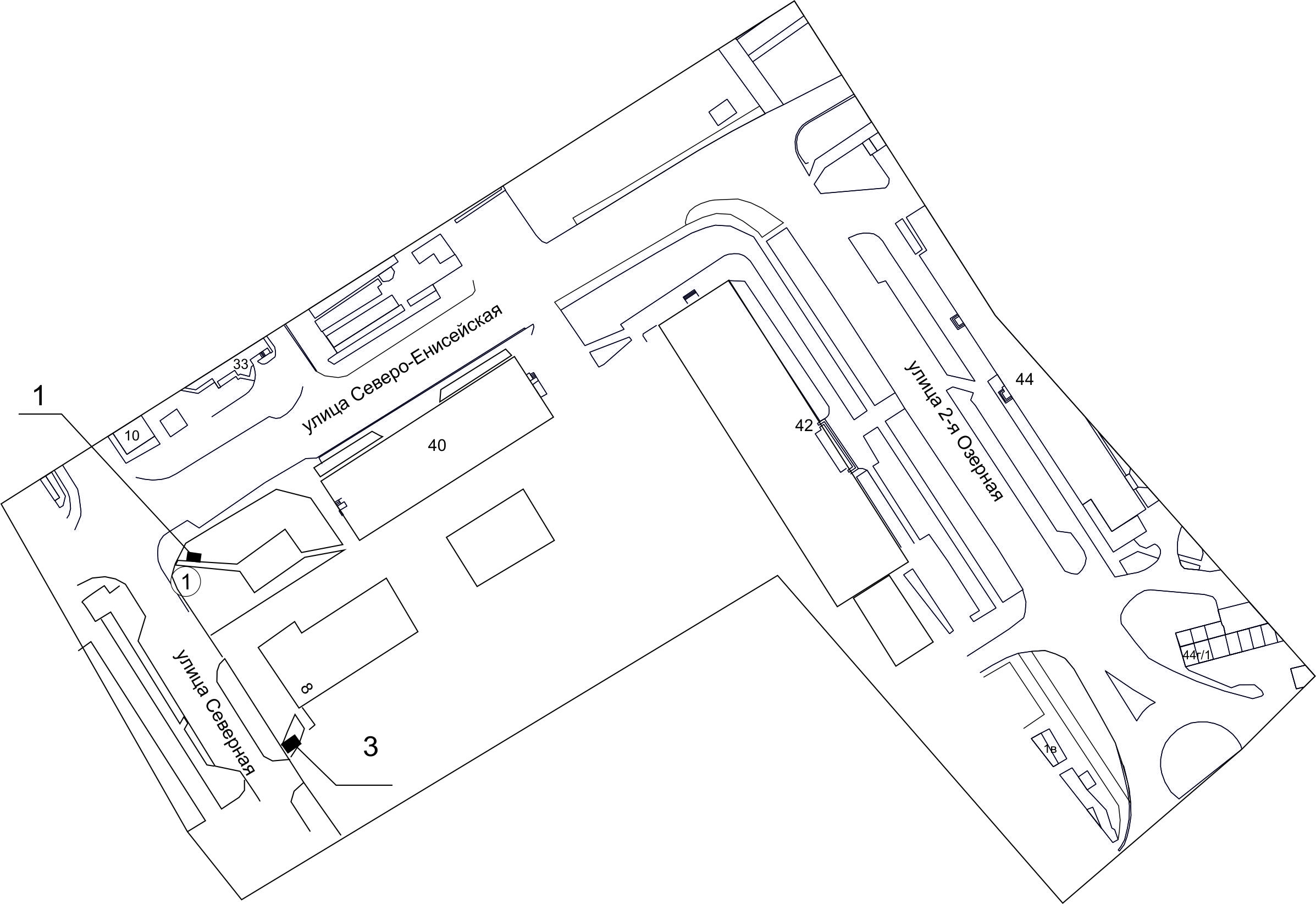 Примечание:Сведения о рекламных местах указываются в паспортах рекламных мест.».Номер на схемеАдрес рекламного местаТип конструкции1ул. Северо-Енисейская/ул. Северная/ул. Железнодорожниковщитовая конструкция с размером информационного поля 6,0 м x 3,0 м (щит) либо щитовая конструкция с размером информационного поля 6,0 м x 3,2 м с автоматической сменой изображения (призматрон)3ул. Северная, 8стела 3,0 м х 7,85 мФундамент должен быть заглублен и не должен выступать над уровнем земли.                                                                             